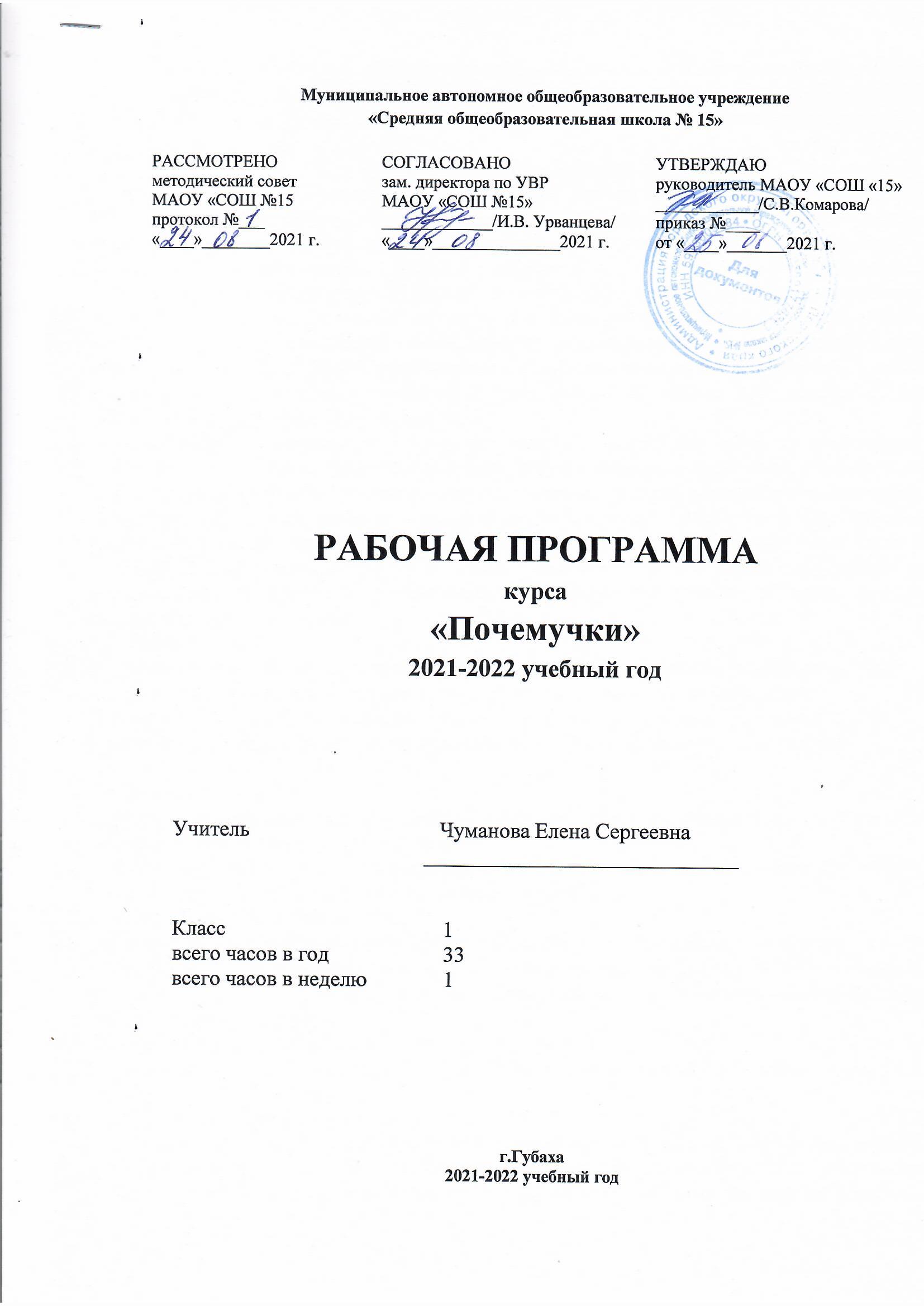 Муниципальное автономное общеобразовательное учреждение «Средняя общеобразовательная школа № 15»РАБОЧАЯ ПРОГРАММА курса«Почемучки»2021-2022 учебный годУчитель                                   Чуманова Елена Сергеевна				      _____________________________Класс                                        1всего часов в год                     33всего часов в неделю              1                                                                                  г.Губаха2021-2022 учебный годРабочая программа по курсу «Почемучка» построена на основе содержания Федерального государственного образовательного стандарта начального общего образования (ФГОС НОО), требований к уровню подготовки учащихся, с учётом регионального компонента и особенностей школы.I. Пояснительная записка   Целесообразность проведения с младшими школьниками занятий, специально направленных на развитие личностно-мотивационной и аналитико-синтетической сферы ребенка, внимания, памяти, пространственного воображения и ряда других функций, обусловлена уникальностью данного возрастного периода, характеризующегося повышенной сензитивностью. Именно в указанный период у ребенка наиболее интенсивно протекает процесс физиологического созревания основных мозговых структур, что дает возможность эффективного воздействия на его интеллектуальную сферу. Психолог Л. С. Выготский отмечал, что развитие мышления приводит, в свою очередь, к качественной перестройке восприятия и памяти, превращению их регулируемые, произвольные процессы.    Введение регулярных развивающих занятий, включение детей в постоянную поисковую деятельность существенно гуманизирует начальное образование, способствует лучшей адаптации и повышению мотивации. Развивает у детей познавательный интерес, формирует стремление ребёнка к размышлению и поиску.  Вызывает у него чувство уверенности в своих силах. Исчезает боязнь ошибочных шагов, снижает тревожность и необоснованное беспокойство. Тем самым создаются необходимые личностные и интеллектуальные предпосылки для успешного протекания процесса обучения на всех последующих этапах образования.  Цели:Развитие произвольных форм памяти, внимания, мыслительных операций: сравнения, обобщения, анализа, установления простейших причинно-следственных связей.Формирование познавательных, личностных, регулятивных, коммуникативных УУД.Создание условий для развития познавательной и коммуникативной компетенции.      Задачи:-формировать навыки учебной деятельности, развивать познавательные интересы и стимулировать желание учиться в школе;-развивать у детей наблюдательность, организованность, способность к анализу и синтезу, к самоконтролю, самооценке при выполнении работы;-развивать творческое мышление;-воспитывать чувство коллективизма, доброжелательное отношение друг к другу;-формировать наглядно-образное и логическое мышление, произвольное внимание, воображение, мелкую моторику и координацию движения рук¸ умение ориентироваться в пространстве и во времени.II. Организация учебного процесса     Данная программа рассчитана на 1 час в неделю, 33 часа в год ( 33 учебные недели в 1 классе).       III. Содержание программы      Данный курс предполагает проведение занятий в игровой форме. Содержание занятий направлено на развитие внимания, логического и ассоциативного мышления, всех видов памяти. Каждое занятие способствует формированию способности концентрировать, распределять, удерживать, переключать внимание в течение заданного количества учебного времени.  Формы организации деятельности:-фронтальные;-групповые;-индивидуальные.Используемые технологии:-игровые;-обучение в сотрудничестве. Принципы проведения занятий:-принцип успешности (создание условий для самовыражения всех учащихся, создание ситуации успеха);-принцип одобрения (исключает критику, негативные оценки; предусматривает подчеркивание положительных черт самого ребёнка, его возможностей и способностей, достижений и позитивных устремлений);-принцип партнерства (предлагает равноправие партнеров в процессе взаимодействия).IV. Требования к уровню подготовки младших школьников     В результате занятий курса  «Почемучка» младший школьник может:научиться:основам пространственной ориентации;выстраивать логические цепочки;отгадывать загадки;составлять предложенияповторять геометрический узор.уметь:оперировать основными понятиями и категориями;обосновывать  значение знаний в жизни общества;пользоваться информацией, получаемой на уроках из учебной, художественной, научно-популярной литературы, СМИ, информационно-коммуникационные технологии (ИКТ];переносить теоретические сведения о сферах человеческой деятельности на некоторые конкретные жизненные ситуации;выполнять учебные проекты.V. Ожидаемый результатЛичностные универсальные учебные действияУ обучающегося будут сформированы:способность к самооценке;осознание себя как гражданина России, ответственности за общее благополучие;понимание значения знаний в жизни каждого человека;Обучающийся получит возможность для формирования:устойчивого интереса к изучению природы, человека;умения оценивать трудность предлагаемого задания;адекватной самооценки;чувства ответственности за выполнение своей части работы при работе в группе;целостного представления о природе и обществе как компонентах единого мира.Регулятивные универсальные учебные действияОбучающийся научится:принимать и сохранять цель познавательной деятельности;планировать свои действия в соответствии с поставленной целью;осуществлять пошаговый и итоговый контроль;осознавать свое продвижение в овладении знаниями и умениями.  Обучающийся получит возможность научиться:самостоятельно планировать свои действия в соответствии с поставленной целью;самостоятельно адекватно оценивать правильность выполнения задания и вносить необходимые коррективы.  Познавательные универсальные учебные действияОбучающийся научится:находить необходимую информацию в учебнике и справочной литературе;осуществлять анализ (описание) объектов природы с выделением существенных и несущественных признаков;выделять существенную информацию из учебных и научно-популярных текстов;устанавливать причинно-следственные связи между историческими событиями и их последствиями (под руководством учителя);Обучающийся получит возможность научиться:осуществлять поиск информации с использованием ресурсов библиотек и Интернета;сопоставлять информацию, представленную в разных видах, обобщать её и использовать при выполнении заданий;строить логическую цепочку рассуждений на основании исторических источников.   Коммуникативные универсальные учебные действияОбучающийся научится:сотрудничать с одноклассниками при выполнении заданий в паре: устанавливать очерёдность действий, осуществлять взаимопроверку.Обучающийся получит возможность научиться:распределять обязанности при работе в группе;учитывать мнение партнёра, аргументировано критиковать допущенные ошибки, обосновывать своё решение.VI. Материально-техническое обеспечение: компьютер, медиапроектор, презентации к занятиям, тетрадь.Календарно-тематическое планированиеРАССМОТРЕНОметодический советМАОУ «СОШ №15протокол №___ «____»________2021 г.СОГЛАСОВАНО  зам. директора по УВР МАОУ «СОШ №15»_____________/И.В. Урванцева/УТВЕРЖДАЮруководитель МАОУ «СОШ «15»____________/С.В.Комарова/№ДатаТема занятияКоличество часовСодержание занятийХарактеристикадеятельностиРезультат1«Что лежит на тарелке?»1 ч.Игра «Кто больше запомнит картинок»Работа в парах «Запомни пары картинок»Игра «Что лежит на тарелке?»Фронтальная, индивидуальная, групповая Развитие памяти, внимания. Уметь производить классификацию и логическое достраивания связей для запоминания. Запоминание и удержание в памяти нужной информации; восприятие информации в нужном объеме2«Что изменилось?»1 ч.Игра «Перечисли все предметы»Игра «Что изменилось»Фронтальная, индивидуальная, групповаяРазвитие памяти, внимания, наблюдательности, мышления, речи. Формирование способности концентрировать, распределять, удерживать, переключать внимание. Повышение  объема и устойчивости внимания.3«Кто где живет?»1 ч.Игра «Кто где живет?»Игра «Где находится предмет?»Фронтальная, индивидуальная, групповаяРазвитие восприятия, навыков пространственной и временной ориентировки. Формирование элементов конструктивного мышления и творческого воображения.4«Что было раньше?»1 ч.Игра«Что было раньше?»Игра«Соединение половинки»Фронтальная, индивидуальная, групповаяФормирование целостного восприятия предмета, умение вычленять части предмета, выделять существенные признаки предмета, определять отношения между и связи между явлениями и понятиями5«Загадки»1 ч.Игра «Загадаю- отгадай»Игра «Кто больше запомнит слов на слух»Фронтальная, индивидуальная, групповаяРазвитие памяти, внимания, наблюдательности, мышления, речи.  Умение использовать опоры как прием запоминания.Способность запоминать и удерживать в памяти нужную информацию6«Найди ошибку»1 ч.Игра «Найди и исправь ошибку»Игра «Цепочки примеров» игра «Лови мяч»Фронтальная, индивидуальная, групповаяРазвитие внимания. Формирование способности концентрировать, распределять, удерживать, переключать внимание в течение занятия. Повышения объема и устойчивости внимания.7«Веселый человечек»1 ч.Игра «Точка»Графический диктант с отражениемФронтальная, индивидуальная, групповаяРазвитие восприятия, навыков пространственного и временного ориентирования. Формирование элементов конструктивного мышления и творческого воображения.8«Восстанови порядок»1 ч.Игра «Ветер- шалун»Игра «Игрушки, по местам!»Фронтальная, индивидуальная, групповаяФормирование целостного восприятия предмета, умение вычленять части предмета, выделять существенные признаки предмета, определять отношения между и связи между явлениями и понятиями. Развитие умение комбинировать предметы, расставлять события в нужной последовательности9«Фотограф»1 ч.Игра «Найди по памяти отличия»Игра «Фотограф», игра «Домино»Фронтальная, индивидуальная, групповаяРазвитие памяти, внимания. Умение использовать различные приемы запоминания10«Раз словечко, два словечко»1 ч.Игра «Назови все предметы», игра «Раз словечко, два словечко», игра «Морская фигура»Фронтальная, индивидуальная, групповаяРазвитие внимания. Формирование способности концентрировать, распределять, удерживать, переключать внимание в течение занятия. 11«Наши друзья- животные»1 ч.Игра «Кто, где спрятался»Игра «Раскрась фигуры»Графический диктант с отражениемКонструктор «Монгольская игра»Фронтальная, индивидуальная, групповаяРазвитие восприятия, навыков пространственной и временной ориентировки. Формирование элементов конструктивного мышления и творческого воображения.12«Волшебные коробочки»1 ч.Игра «Найди общий признак предмета»Игра «Назови обобщающим словом»Игра «Снаряжаем корабль»Фронтальная, индивидуальная, групповаяРазвитие наблюдательности. Развитие умения обобщать и конкретизировать 13«Ассоциации»1 ч.Игра «Кто больше запомнит картинок»Игра «Загадки-отгадки»Игра «Запомни и нарисуй» Игра «Узнай на ощупь»Фронтальная, индивидуальная, групповаяУмение использовать различные приемы запоминая. Запоминание и удержание в памяти нужной информации14«Найди отличия»1 ч.Игра «Перечисли все предметы»Игра «Что изменилось?»Игра «Найди отличия»Игра «Пожалуйста»Фронтальная, индивидуальная, групповаяПовышение объема и устойчивости внимания. Развитие  внимания., наблюдательности. Формировать способность концентрировать, распределять, удерживать, переключать внимание15«Коврик»1 ч.Игра «Коврик»Игра «Расположи фигуры в пустых клетках»Графический диктантКонструктор «Танграм»Фронтальная, индивидуальная, групповаяРазвитие восприятия, навыков пространственной и временной ориентировки. Формирование элементов конструктивного мышления и творческого воображения.16«Я начну, а ты продолжи»1 ч.Игра «Я начну, а ты продолжи»Игра «Назови обобщающим словом»Игра «Добавь смысловую пару»Фронтальная, индивидуальная, групповаяРазвитие наблюдательности, умение соотносить признаки предметов, находить общие признаки предметов, делать обобщение, вычленять лишний предмет.17«Запомни и нарисуй»1 ч.Игра «Кто больше запомнит картинок»Игра «Запомни и нарисуй»Игра «Узнай на ощупь»Фронтальная, индивидуальная, групповаяРазвитие памяти, внимания, гибкости мышления. Умение пользоваться различными способами запоминания18«Дорожки»1 ч.Игра «Дорожки»Игра «Сосчитай все предметы»Игра «Найди все спрятавшиеся слова»Игра «Живые буквы»Фронтальная, индивидуальная, групповаяРазвитие памяти, внимания. Формировать способность концентрировать, распределять, удерживать, переключать внимание19«Повтори  узор»1 ч.Игра «Коврик» Графический диктантКонструктор «Танграм»Фронтальная, индивидуальная, групповаяРазвитие восприятия, навыков пространственной и временной ориентировки. Формирование элементов конструктивного мышления и творческого воображения.20«Логические цепочки»1 ч.«Сравни пары предметов», «Найди предметы с противоположными признаками», «Выбери недостающий предмет», «Найди предмет, который не подходит к остальным»Фронтальная, индивидуальная, групповаяУмение сравнивать, обобщать, конкретизировать. Развитие умения устанавливать связь между первой парой предметов, на основании чего устанавливать связь между следующей парой. Знакомство с категорией «противоположные признаки»21«Разрезные предложения»1 ч.Игра «Слова пары»Игра «Разрезные предложения»Фронтальная, индивидуальная, групповаяРазвитие основных видов памяти. Умение пользоваться различными способами запоминания. Запоминание и удержание в памяти нужную информацию; воспроизведение информации в нужном объеме.22«Рисование по точкам»1 ч.Игра «Что изменилось?»Копирование картинки по точкамИгра «Ёжик в тумане»Игра «Лови мяч»Фронтальная, индивидуальная, групповаяФормировать способность концентрировать, распределять, удерживать, переключать внимание. Повышение объема и устойчивости внимания23«Птицы из яйца»1 ч.Графический диктант с отражением. Игра «Поставь точку»Конструктор Фронтальная, индивидуальная, групповаяРазвитие восприятия, навыков пространственной и временной ориентировки. Формирование элементов конструктивного мышления и творческого воображения.24«Бюро находок»1 ч.Игра «Пирамидка»«Игра заплатка»Игра «Слово потерялось»Игра «Продолжи ряд»Фронтальная, индивидуальная, групповаяРазвитие восприятия. Формирование способность устанавливать отношение между понятиями. Установление закономерности25«Пословицы»1 ч.Запоминание слов на слух.Игра «Пословицы»Фронтальная, индивидуальная, групповаяРазвитие основных видов памяти. Умение пользоваться различными способами запоминания26«Рассказываем сказку»1 ч.Игра «Сосчитай-ка»Игра «Рассказываем сказку вместе»Игра «Найди спрятавшиеся слова»Назови обобщающим словомФронтальная, индивидуальная, групповаяРазвитие памяти, внимания, речи. Формировать способность концентрировать, распределять, удерживать, переключать внимание.Повышение объема и устойчивости внимания27«Подумай и раскрась»1 ч.Графический диктант. Игра «Подумай и раскрась»Фронтальная, индивидуальная, групповаяРазвитие восприятия, навыков пространственной и временной ориентировки. Формирование элементов конструктивного мышления и творческого воображения.28«Продолжи ряд»1 ч.Игра «Исключи лишнее»Игра «Продолжи ряд»Составление  логических рядовФронтальная, индивидуальная, групповаяУмение классифицировать предметы по обобщенному признаку. Умение находить и обобщать лишнее или недостающее29«Веселые картинки»1 ч.Игра «Запомни картинку»Игра «Самый внимательный рассказчик»Фронтальная, индивидуальная, групповаяРазвитие памяти, внимания, речи. Умение пользоваться различными способами запоминания30«Дешифровщик»1 ч.Игра «Перчили все предметы»Игра «Найди морских обитателей»Игра «Найди ошибки»Игра «Дешифровщик»Игра «Зверь, птица, небылица»Фронтальная, индивидуальная, групповаяРазвитие внимания. Формировать способность концентрировать, распределять, удерживать, переключать внимание. Повышение объема и устойчивости внимания313233«Что общего?»Урок- проектИтоговое занятие1 ч.1 ч.1 ч.Игра «Что общего?»Игра «Новое назначение старого предмета»Игра «Заполни пропуски»Фронтальная, индивидуальная, групповаяРазвитие внимания, гибкого мышления. Формирование целостного восприятия предмета, умение выделять часть предмета, называть существенные признаки, определять отношение между понятиями или связи между явлениями и понятиями